Приложение № 1к приказу ФГУП «Гознак»от «__»________2013 г. №___КОНКУРСНАЯДОКУМЕНТАЦИЯпо проведению конкурса №  ОК_1_0000124_2013на поставку в 2014 году заготовок  для филиалов ФГУП «Гознак»Москва2013Инструкция участникам конкурсной процедурыПредмет конкурса, общие положенияФедеральное государственное унитарное предприятие «Гознак» (ФГУП «Гознак») (далее - Заказчик) проводит открытый конкурс                           № ОК_1_0000124_2013 на предмет согласно пункту 4 Информационной таблицы (Приложение А к конкурсной документации).Продукция должна соответствовать Техническим требованиям (Приложение В к конкурсной документации).Участники должны удовлетворять требованиям, установленным настоящей документацией.Для участия в конкурсе Участники должны своевременно подготовить и подать конкурсную заявку. Порядок подготовки и подачи конкурсной заявки установлен настоящей документацией.С целью определения победителя конкурса Заказчик создает конкурсную комиссию (далее - Комиссия) в составе председателя Комиссии, заместителя председателя Комиссии, членов Комиссии, ответственного секретаря Комиссии.Комиссия вскрывает, рассматривает, оценивает и сопоставляет конкурсные заявки в соответствии с порядком и критериями, предусмотренными настоящей конкурсной документацией.Для решения вопросов, возникающих в ходе заседания, Комиссия оставляет за собой право привлечения в качестве экспертов специалистов ФГУП «Гознак», не входящих в ее состав.Решение Комиссии оформляется в виде протокола,  который подписывается всеми присутствующими на заседании ее членами..По результатам оценки конкурсных заявок Заказчик заключит договор с Победителем в порядке и на условиях, установленных настоящей конкурсной документацией. Заказчик оставляет за собой право отказаться от проведения конкурса и отклонить все поступившие заявки в любое время до даты окончания приема заявок с размещением на официальном сайте http://zakupki.gov.ru и на официальном сайте ФГУП «Гознак» http://goznak.ru/ соответствующей информации.Порядок получения технических требований и объемов на поставляемую продукциюТехнические требования к поставляемой продукции предоставляются участнику конкурса в порядке согласно пунктам 8,9 информационной таблицы (Приложение А к конкурсной документации).Требования к УчастникамВ конкурсе может принять участие юридическое лицо независимо от организационно-правовой формы собственности, места нахождения и места происхождения капитала.Участник должен соответствовать требованиям, устанавливаемым в соответствии с законодательством Российской Федерации к лицам, осуществляющим поставки товаров, являющихся предметом закупки.Участник не должен находиться в состоянии реорганизации или ликвидации, в отношении него не должна вестись процедура банкротства.Участник должен иметь устойчивое финансовое положение и достаточные финансовые средства для обеспечения выполнения договора.Деятельность Участника не должна быть приостановлена в порядке, предусмотренном законодательством страны постоянного местопребывания Участника, на день рассмотрения заявки на участие в конкурсе.Отсутствие в Реестре недобросовестных поставщиков сведений об Участнике.Участник должен соответствовать другим требованиям, указанным в пункте 10 Информационной таблицы (Приложение А к конкурсной документации).В случае установления недостоверности сведений, содержащихся в конкурсной заявке, несоответствия требованиям настоящей конкурсной документации Комиссия вправе отстранить такого Участника от участия в конкурсе на любом этапе его проведения.Количество конкурсных заявок от каждого Участника конкурсаОт каждого Участника конкурса допускается только одна конкурсная заявка, которая может быть изменена либо отозвана Участником в любое время до окончания сроков приема заявок на участие в конкурсе.В случае, если Участник подает более одной конкурсной заявки, все конкурсные заявки с его участием отклоняются.Никакие изменения не вносятся в конкурсные заявки после вскрытия Комиссией конвертов с заявками на участие в конкурсе.Расходы на участие в конкурсеУчастник несет все расходы, связанные с подготовкой и подачей своей конкурсной заявки, а Заказчик не отвечает и не имеет обязательств по этим расходам независимо от характера проведения и результатов конкурса.Отклонение заявок6.1. Конкурсные заявки отклоняются в случаях, если:- заявка представлена позднее окончательного срока подачи заявок;- заявка подготовлена без учета требований настоящей конкурсной документации и Информационной таблицы (Приложение А к конкурсной документации);- в случае, если ценовое предложение участника превышает начальную (максимальную) цену договора;- Участник предоставил недостоверные, неполные или неточные сведения;- в случае получения отрицательных результатов лабораторных испытаний;- в иных случаях, предусмотренных настоящей конкурсной документацией.Разъяснение конкурсной документацииЛюбой Участник вправе направить в письменной форме Заказчику запрос о разъяснении положений конкурсной документации. В течение 3 (трех) рабочих дней со дня поступления указанного запроса Заказчик обязан направить в письменной форме разъяснения положений конкурсной документации Участнику, запросившему указанные разъяснения, если указанный запрос поступил к Заказчику не позднее, чем за 5 (пять) рабочих дней до дня окончания подачи заявок на участие в конкурсе. Разъяснения положений конкурсной документации будут опубликованы на официальном сайте http://zakupki.gov.ru и на официальном сайте ФГУП «Гознак» http://goznak.ru/ не позднее 3 (трех) дней со дня предоставления указанных разъяснений.При проведении конкурса какие-либо переговоры Заказчика с Участником конкурса не допускаются.Внесение изменений в конкурсную документациюВ любое время до истечения срока подачи конкурсных заявок Заказчик может внести изменения в конкурсную документацию.В случае, если изменения внесены Заказчиком позднее, чем за пятнадцать дней до даты окончания подачи заявок на участие в конкурсе, срок подачи заявок на участие в конкурсе будет продлен. Со дня информирования Участников о внесенных в документацию изменениях до даты окончания подачи заявок на участие в конкурсе срок составит не менее пятнадцати дней.Внесенные в конкурсную документацию изменения (дополнения) будут опубликованы на официальном сайте http://zakupki.gov.ru и на официальном сайте ФГУП «Гознак» http://goznak.ru/.Отказ от проведения конкурсаЗаказчик вправе отказаться от проведения конкурса не позднее даты окончания подачи заявок на участие в конкурсе.Заказчик не позднее 1 (одного) рабочего дня с момента принятия решения об отказе от проведения конкурса публикует данную информацию на официальном сайте http://zakupki.gov.ru и  на официальном сайте  
ФГУП «Гознак» http://goznak.ru/.В случае, если Заказчиком на момент принятия решения об отказе от проведения конкурса были получены от Участников заявки на участие в конкурсе, указанные заявки возвращаются Участникам невскрытыми.Язык конкурсной заявкиПодготовленная Участником конкурсная заявка, а также вся корреспонденция и документация, которыми обмениваются Участник и Заказчик, должна быть написана на русском языке или иметь надлежащим образом заверенный перевод на русский язык.Валюта конкурсной заявкиВсе суммы денежных средств в конкурсной заявке и приложениях к ней должны быть выражены в валюте в соответствии с пунктом 11 Информационной таблицы (Приложение А к конкурсной документации).Срок действия конкурсной заявкиКонкурсные заявки должны быть действительны до срока, указанного в пункте 12 Информационной таблицы (Приложение А к конкурсной документации). Заявки, имеющие меньший срок действия, отклоняются.Содержание конкурсной заявкиЗаявка на участие в конкурсе должна содержать:конкурсную заявку Участника по форме согласно Приложению С к конкурсной документации;образцы продукции согласно пункта 13 Информационной таблицы (Приложение А к конкурсной документации);сведения и документы, подтверждающие правомочность и квалификацию Участника, согласно пунктов 9 и 15 информационной таблицы (Приложение А к конкурсной документации);документы о соответствии требований системы контроля и безопасности на производстве Участника согласно Приложению F;ценовое предложение Участника (форма IV Приложения С к конкурсной документации);технические спецификации, подготовленные Участником  (Приложение E к конкурсной документации);гарантию обеспечения конкурсной заявки (при наличии такого требования);документы, подтверждающие соответствие пункта 10 информационной таблицы  (Приложение А к конкурсной документации). Подготовка конкурсной заявкиУчастник готовит конкурсную заявку в соответствии с требованиями настоящей конкурсной документации, используя формы документов и сведения, содержащиеся в Информационной таблице (Приложение А к конкурсной документации) и всех Приложениях к настоящей конкурсной документации.Все документы, входящие в состав конкурсной заявки, должны быть сшиты в единую книгу, которая должна содержать сквозную нумерацию листов, скреплены печатью (опечатаны) на обороте с указанием количества страниц, заверены подписью руководителя или иного уполномоченного лица организации.Все документы, входящие в состав конкурсной заявки, должны быть четко напечатаны. Подчистки и исправления не допускаются, за исключением исправлений, скрепленных печатью и заверенных подписью руководителя или иного уполномоченного лица организации. Оформление и подписание конкурсной заявкиУчастник должен подготовить 1 (один) оригинал и 1 (одну) копию конкурсной заявки. Под конкурсной заявкой понимается весь перечень документов, указанный в Информационной таблице (Приложение А к конкурсной документации). При этом оригинальный экземпляр конкурсной заявки должен быть четко помечен как «ОРИГИНАЛ», а копия конкурсной заявки должна быть четко обозначена как «КОПИЯ». Оригинал и копия конкурсной заявки должны быть идентичны. Оригинал конкурсной заявки подписывается руководителем или иным уполномоченным лицом и скрепляется печатью организации.Оригинал и копия конкурсной заявки должны быть вложены в отдельные конверты с указанием соответственно «ОРИГИНАЛ» или «КОПИЯ».Эти конверты должны быть запечатаны во внешний конверт, который должен содержать наименование и адрес Заказчика, название открытого конкурса, наименование и адрес Участника, а также четкую надпись «Не вскрывать до __ (время и дата согласно пункту 18 Информационной таблицы (Приложение А к конкурсной документации)).Участник подает заявку на участие в конкурсе в письменной форме в запечатанном конверте.Конверт должен быть запечатан способом, исключающим возможность вскрытия конверта без нарушения его целостности.Если конверт не запечатан или маркирован с нарушением требований, предусмотренных настоящей конкурсной документацией, Заказчик не несет ответственности в случае его вскрытия раньше срока.Представление заявки на участие в конкурсе с отклонением от формы, установленной настоящей конкурсной документацией, может расцениваться Комиссией как несоответствие заявки на участие в конкурсе требованиям, установленным настоящей конкурсной документацией. Если в документах, входящих в состав конкурсной заявки, имеются расхождения между обозначением сумм прописью и цифрами, то Комиссией принимается к рассмотрению сумма, указанная прописью. Подача и прием конкурсных заявокКонкурсные заявки должны быть получены Заказчиком по адресу согласно пункту 17 Информационной таблицы (Приложение А к конкурсной документации). При этом датой начала срока подачи заявок на участие в конкурсе является день, следующий за днем публикации извещения о проведении конкурса.В случае отправления конкурсной заявки посредством почтовой связи Участник конкурса самостоятельно несет риск непоступления такой заявки Заказчику в установленный срок.Каждый конверт с заявкой на участие в конкурсе, поступивший в срок, регистрируется Заказчиком в ведомости регистрации заявок, и ему присваивается порядковый номер в порядке очередности поступления заявки. По требованию Участника, подавшего конверт с заявкой на участие в конкурсе, Заказчиком выдается расписка в получении конверта с заявкой на участие в конкурсе с указанием даты и времени его получения.Участники конкурса и Заказчик обязаны обеспечить конфиденциальность сведений, содержащихся в таких заявках, до вскрытия конвертов с заявками на участие в конкурсе.  Опоздавшие конкурсные заявкиВсе конкурсные заявки, полученные Заказчиком после установленного срока представления конкурсных заявок, указанного в пункте 17 Информационной таблицы (Приложение А к конкурсной документации), признаются опоздавшими.Опоздавшие конкурсные заявки отклоняются и возвращаются Участникам невскрытыми. Изменения в конкурсных заявках и их отзывУчастник может изменить или отозвать конкурсную заявку, направив Заказчику официальное письменное «Уведомление об изменении заявки» или «Уведомление об отзыве заявки» в период с момента ее подачи вплоть до окончательного срока подачи конкурсных заявок, установленного в пункте 17 Информационной таблицы (Приложение А к конкурсной документации).Уведомление об изменении или отзыве заявки должно быть подписано должностным лицом, подписавшим конкурсную заявку, заверено печатью Участника, запечатано в конверт, надписанный в соответствии с требованиями (Форма ) (за исключением фразы «Не вскрывать до __ »), и направлено в адрес Заказчика. На запечатанном конверте должно быть также написано: «Уведомление об изменении/отзыве заявки».Если конверт с уведомлением об изменении или отзыве заявки не запечатан или маркирован с нарушением требований, предусмотренных настоящей конкурсной документацией, Заказчик не несет ответственности в случае его вскрытия раньше срока.Уведомление об изменении или отзыве заявки регистрируется в журнале регистрации заявок и ему присваивается порядковый номер в порядке очередности поступления заявки.Конкурсные заявки не могут быть изменены или отозваны после даты окончательного срока их подачи.Конверты с уведомлением об изменении заявок вскрываются Комиссией одновременно с конвертами с конкурсными заявками.Конверты с уведомлением об отзыве заявок вскрываются комиссией отдельно по мере их поступления, но не позднее даты вскрытия конвертов с конкурсными заявками.Отозванные заявки возвращаются Участникам невскрытыми. Вскрытие конвертов с заявками на участие в конкурсеКомиссия вскрывает все полученные конверты после окончания срока подачи конкурсных заявок в час, день и по адресу, указанному в пункте 18 Информационной таблицы (Приложение А к конкурсной документации).Во время процедуры вскрытия конвертов с конкурсными заявками ни одна заявка не может быть отклонена, за исключением опоздавших, которые не допускаются к участию в конкурсе и подлежат возвращению Участнику в соответствии с разделом 18 настоящей конкурсной документации. Рассмотрение заявок на участие в конкурсеКомиссия рассматривает заявки Участников на соответствие требованиям, установленным в конкурсной документации в порядке, установленном пунктом 19  Информационной таблицы (Приложение А).После подведения итогов  конкурса Организатор конкурса в  течение 3 (трех) рабочих дней со дня подписания протокола  размещает протокол  на официальном сайте  http://zakupki.gov.ru и  на официальном сайте  ФГУП «Гознак» http://goznak.ru/ .Признание конкурса несостоявшимся21.1.  Конкурс признается несостоявшимся:- если по окончанию срока подачи конкурсных заявок подана только одна  конкурсная заявка, не подано ни одной конкурсной заявки или только одна конкурсная заявка признана соответствующей условиям конкурса;- если на основании результатов рассмотрения Комиссией конкурсных заявок, принято решение об отказе в допуске к участию в конкурсе всех Участников, подавших конкурсные заявки; Разъяснение заявок на участие в конкурсе22.1.  Во время рассмотрения заявки на участие в конкурсе Комиссия может попросить Участника дать разъяснения положениям своей заявки с тем, чтобы облегчить ее рассмотрение, оценку и сопоставление.  22.2.Просьба о разъяснении и ответ на нее должны подаваться в письменной форме, при этом не допускается никаких запросов, предложений или разрешений с целью изменения  существа конкурсной заявки.           22.3. В случае, если Участник не предоставит соответствующие разъяснения, его конкурсная заявка может быть отклонена.Порядок оценки и сопоставления конкурсных заявок Оценка и сопоставление конкурсных заявок осуществляется комиссией с целью выявления лучших условий исполнения договора и выбора победителя согласно пункту 19 Информационной таблицы (Приложение А). Победителем конкурса признается Участник, предложивший лучшие условия в соответствии с результатами Приложения D конкурсной документации. Заключение договора по результатам проведения конкурса Договор с победителем заключается не позднее 20 рабочих дней с даты уведомления победителя конкурса.  Победителю направляются 2 экземпляра договора (Приложение G), подписанные Заказчиком. Победитель конкурса должен подписать и заверить печатью договор и вернуть его Заказчику в срок не более 5 (пяти) рабочих дней со дня получения такого договора. В случае, если победитель конкурса в срок, предусмотренный в 
п.  24.3., не представил Заказчику подписанный договор, переданный ему, победитель конкурса признается уклонившимся от заключения договора. В случае, если победитель конкурса признан уклонившимся от заключения договора в соответствии с п. 24.4., Заказчик вправе заключить договор с Участником конкурса, конкурсной заявке, занявшей следующее место. Заказчик в случае необходимости вправе вносить изменения в проект договора. Заказчик имеет право после подведения итогов конкурса и определения победителей, а также после заключения договора увеличить объем поставляемой продукции в размере до 100 процентов или уменьшить 
до 50 процентов от первоначально заявленного объема. Информационная таблицаИнформационная таблица (Приложение A к конкурсной документации) является неотъемлемой частью настоящей конкурсной документации.В случае разногласий между текстами Инструкции конкурсной процедуры и Информационной таблицы приоритет имеют сведения, представленные в Информационной таблице.Извещение о конкурсеИзвещение о конкурсе является неотъемлемой частью конкурсной документации, служит предварительной информацией для участников.к конкурсной документацииИнформационная таблицак конкурсной документацииТЕХНИЧЕСКИЕ ТРЕБОВАНИЯк конкурсной документацииОбразцы форм и документов для заполнения УчастникамиФорма предоставления конкурсной заявкиВ конкурсную комиссиюФГУП «Гознак» «__» __________2013 г.Конкурсная заявка на участие в конкурсе № ОК_1_0000124_2013 на поставку в I полугодии 2014 года заготовок для филиалов ФГУП «Гознак»Наименование Поставщика:__________________________________________Адрес Поставщика:_________________________________________________Цена конкурсной заявки по лоту № …:_______________________________________________________ …Уважаемые господа!Изучив конкурсную документацию, мы предлагаем заключить договор в порядке и на условиях, установленных в ней.Мы согласны придерживаться положений настоящей конкурсной заявки до момента подписания договора с победителем конкурса. Мы также подтверждаем достоверность представленной нами в документах информации.Приложение: 1. Таблица цен на ____л.2. Прочие документы на ____л.____________________________________                   (подпись, М.П.)____________________________________(фамилия, имя, отчество подписавшего                        заявку, должность)Форма доверенностиг.	                                            "___" ___________ 201_ г.Настоящей доверенностью	(организационно-правовая форма, полное наименование организации, учреждения, предприятия)в лице	,(должность, Ф.И.О.)действующего на основании	(устав, положение, доверенность)уполномочивает сотрудника предприятия	(должность, ФИО)паспорт серия_____№	выдан	представлять интересы предприятия, участвующего в конкурсе на поставку  Данная доверенность дает	(должность, ФИО.)право на совершение от имени	(организационно-правовая форма, полное наименование организации, учреждения, предприятия) следующих действий:представление устных и письменных пояснений и разъяснений по форме и содержанию представленной предприятием конкурсной заявки;внесение изменений (их заверение) в конкурсную заявку по согласованию с членами конкурсной комиссии;снятие с участия в конкурсе заявленных предприятием лотов, позиций;получение и/или передача документов.Настоящая доверенность выдана без права передоверия полномочий по ней третьим лицам.Настоящая доверенность выдана сроком до	20   г.Руководитель 			(должность,  Ф.И.0.)Форма Схемы составления конверта конкурсной заявкиНадпись на конверте и в сопроводительном письме:- Поставка __ для __ – филиала ФГУП «Гознак»- Почтовый адрес подачи конкурсной заявки: . Москва ул. Мытная, д. 17.- В конкурсную комиссию.Примечание: данный лист служит основанием для формирования конверта конкурсной документации, но не является частью его содержанияФорма таблицы цен конкурсной заявкиДля Лота № 1:Для Лота № 3:Для Лота № 4:Для Лота № 5:к конкурсной документацииОценка заявок участников конкурса1.  Оценка участников осуществляется по установленным значениям. Каждому значению показателя соответствует определенная балльная оценка. Критерии, используемые при оценке участников, и балльная оценка представлены в таблице 1. 2.  Расчет оценки участника производится в баллах путем суммирования произведений балльного значения каждого критерия.3. Расчет суммарного балла (Бi) i-го участника конкурса производится по формуле:где: Сi  – стоимость рассматриваемого предложения;       Смин – наименьшая стоимость из предложений участников, допущенных к оценке;       Тi – общий квалификационный балл рассматриваемого предложения (расчет квалификационного балла согласно Таблице 1);       Тмакс – наивысший общий квалификационный балл из предложений участников, допущенных к оценке (расчет квалификационного балла согласно Таблице 1);       Х = 0,6 – коэффициент весомости стоимостной составляющей;       К = 0,4 – коэффициент весомости квалификационной составляющейТаблица 1.* Количество баллов, получаемых участником, определяется Комиссией, исходя из комплексного анализа показателей.к конкурсной документацииТехнические спецификацииПротокол испытаний № _______«____» ______________ 20___ г.	Заготовка (обозначение)_________	Партия № _____________________	Контейнер_____________________				Контролер ОТК_________________________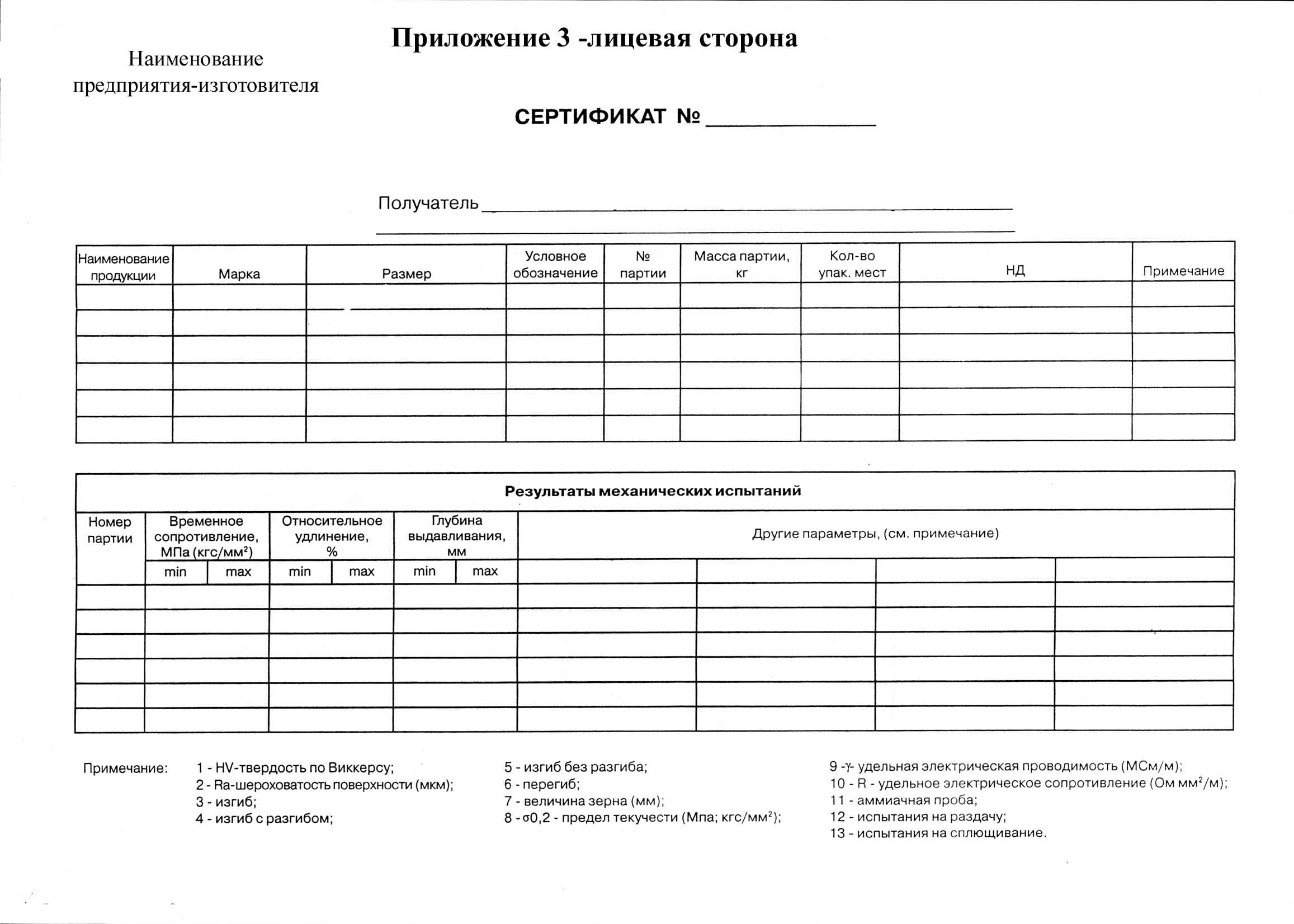 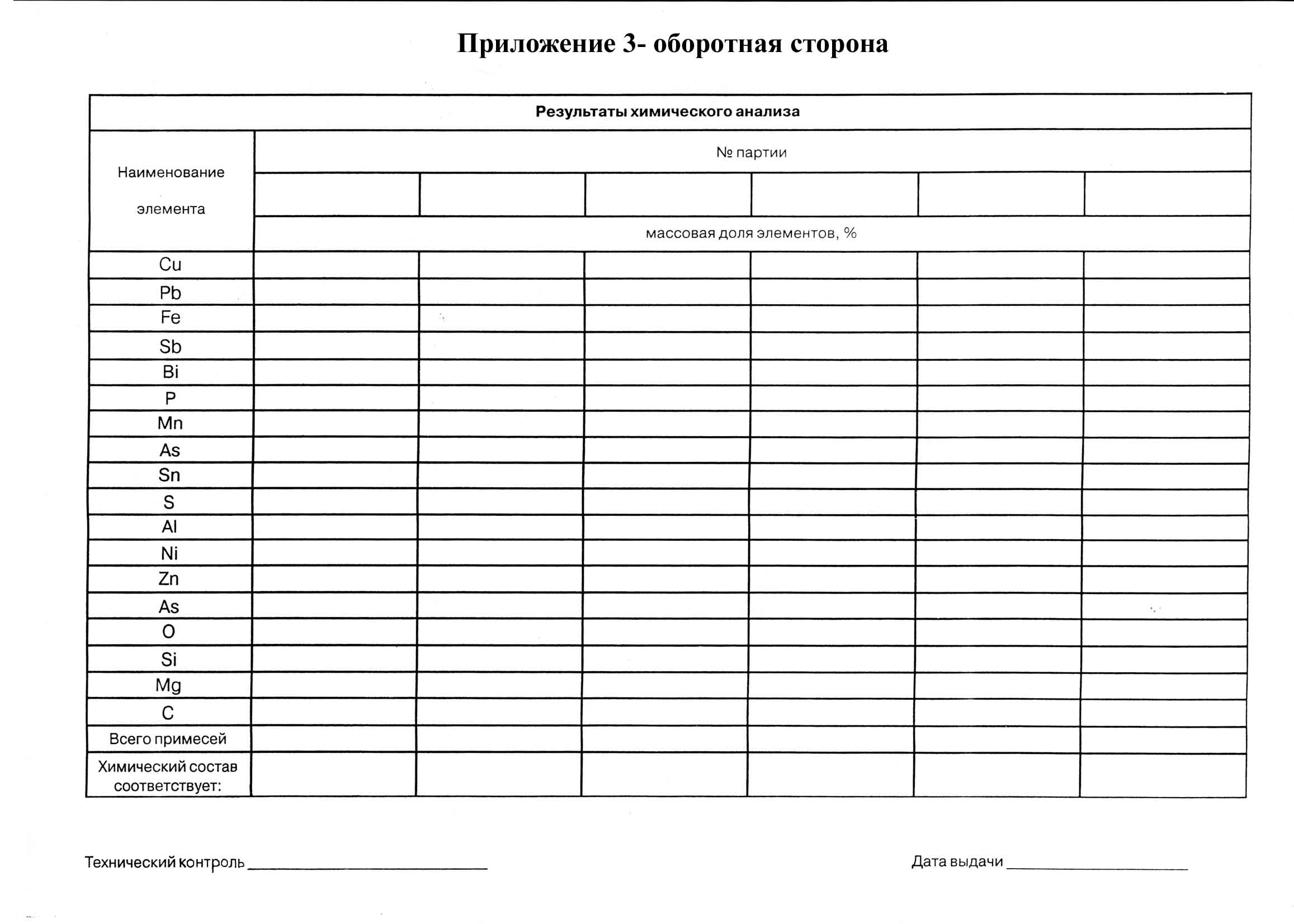 к конкурсной документацииТРЕБОВАНИЯ К ОРГАНИЗАЦИИ КОНТРОЛЯ ИБЕЗОПАСНОСТИ НА ПРОИЗВОДСТВЕ	В целях обеспечения сохранности заготовок, а также предотвращения утечки закрытой информации при ее изготовлении, хранении и транспортировке должен быть организован и строго поддерживаться специальный внутри объектовый и пропускной режим, представляющий собой комплекс организационных, административных, охранных, инженерно-технических и технологических мер, осуществляемых поставщиком в целях обеспечения комплексной системы безопасности.	Заготовки являются основным материалом для изготовления продукции, используемой на территории Российской Федерации. В этой связи производство поставщика должно соответствовать основным требованиям, предъявляемым к предприятиям, выпускающим защищенную продукцию.	Устанавливаются следующие минимально необходимые режимные требования к помещениям (территории), используемым для изготовления продукции:Помещение (территория) предприятия, используемое для осуществления деятельности по изготовлению продукции, огораживается и обеспечивается физической охраной в течение 24 часов 
7 дней в неделю. Доступ посетителей на территорию и в производственные помещения осуществляется через пост охраны по пропускам после предоставления документа, удостоверяющего личность, с фотографией. Посетителей всегда должен сопровождать уполномоченный сотрудник предприятия. Доступ в производственные помещения строго ограничен.В помещении должен быть обеспечен круглосуточный контроль доступа ко всем зонам производства и хранения. Предпочтение отдается устройствам автоматического контроля доступа, контролирующим и фиксирующим доступ к защищенным зонам. Должна иметься система видеонаблюдения. Все попытки доступа должны отслеживаться.Входные двери производственных и складских помещений, окна с решетками и конструкции стен должны обеспечивать надежную защиту от проникновения. Помещения должны быть оборудованы средствами охранно-пожарной сигнализации с установкой датчиков на окнах и дверях (охранных), на потолке (пожарных) с выводом сигнала на пост охраны.По окончании работы производственные и складские помещения запираются, опломбировываются (опечатываются), а ключи от них в опечатанном пенале передаются ответственному за охрану лицу под расписку в специальном журнале с указанием даты и времени передачи. При выдаче ключей отмечается время, фамилия и подпись лица, которое их получает.Помещения администрации предприятия должны быть изолированы от производственных и складских помещений.Уборка производственных помещений, где установлено оборудование, используемое для изготовления продукции, производится в рабочее время в присутствии работающего там персонала.Устанавливаются следующие основные требования по обеспечению сохранности полуфабрикатов и готовой продукции:На предприятии осуществляется единый порядок изготовления, приема, хранения, обработки, сдачи, отпуска, транспортировки и учета полуфабрикатов и готовой продукции.Организуется учет полуфабрикатов и готовой продукции и ежедневный контроль за этим учетом, ответственность за которые возлагается на бухгалтерию предприятия.Все книги и карточки, в которых ведется учет полуфабрикатов, готовой продукции, пронумеровываются, прошнуровываются, опечатываются, подписываются руководством бухгалтерии и после регистрации в специальной книге выдаются под расписку.Выдача полуфабрикатов и готовой продукции в производство и прием после обработки производится только по счету под контролем исполнителя и оформляется под расписку в книге учета. Передача полуфабрикатов с одной операции на другую, связанная со сменой исполнителя, ответственного за сохранность, оформляется только через соответствующую кладовую.Организуются меры по обеспечению сохранности полуфабрикатов и готовой продукции на рабочих местах во время обеденного перерыва. Полуфабрикаты и готовая продукция по окончании рабочей смены сдаются на хранение в кладовую по счету под расписку кладовщика в книге учета.Полуфабрикаты и готовая продукция должны храниться в специально оборудованных для этого складах, кладовых, металлических шкафах с соблюдением условий, обеспечивающих их сохранность от хищения, потери и порчи.При обнаружении недостачи продукции работниками предприятия составляется акт, который передается руководству для принятия соответствующих мер, и принимаются меры к розыску недостающих изделий.Уничтожение брака и полуфабрикатов должно осуществляться в специально оборудованных местах в присутствии не менее трех работников предприятия (представителя бухгалтерии, руководителя участка, кладовщика) с составлением соответствующего акта.	Кроме того, система безопасности должна распространяться на следующие вопросы:●         Подсобные помещения;●   Безопасная система информационного обмена, а также контроль доступа и управление паролем;●        Безопасная транспортировка всей продукции и материалов;●        Кадровая политика.к конкурсной документацииПроект  договора ДОГОВОР № 94690005-08/14г. Москва	«      »                201_   годаФедеральное государственное унитарное предприятие «Гознак» (ФГУП «Гознак»), именуемое в дальнейшем «Заказчик», в лице ____________________, действующего на основании ________________________, с одной стороны и _________________________, в лице генерального _____________________________________, действующего на основании __________________________, именуемое  в дальнейшем «Поставщик», с другой стороны, по результатам конкурса № ОК_1_0000124_2013, заключили настоящий договор о нижеследующем:ПРЕДМЕТ ДОГОВОРА1.1. Поставщик обязуется изготовить и поставить, а Заказчик принять и оплатить заготовки, именуемые в дальнейшем «Продукция».1.2. Поставляемая Продукция должна соответствовать спецификации 
(Приложение №1) к настоящему договору.2. СРОКИ И УСЛОВИЯ ПОСТАВКИ2.1.	Поставка Продукции осуществляется Московскому монетному  двору и Санкт-Петербургскому монетному двору - филиалам ФГУП «Гознак» (далее по тексту - Грузополучатели) в соответствии с спецификацией (Приложение № 1) и графиком поставок (Приложение № 2) по настоящему договору.2.2. Поставщик и Грузополучатели на основании графика поставки на полугодие Продукции не позднее, чем за 5 (пять) рабочих дней до начала планируемого месяца в письменном виде согласовывают ежемесячные графики поставки с разбивкой по декадам.	2.3. Продукция поставляется собственными силами Поставщика до склада Грузополучателей: Московский монетный двор – г. Москва, ул. Даниловский Вал, д.1, Санкт-Петербургский монетный двор - г. Санкт-Петербург, станция  Предпортовая, Седьмой предпортовый пр., д.12.2.4.  Поставщик извещает Грузополучателей о предстоящей поставке не позднее, чем за 2 (два) рабочих дня до даты поставки факсимильным сообщением.2.5. Все отгрузочные документы по настоящему договору оформляются на имя Грузополучателей и направляются в его адрес.2.6.	 Датой поставки считается дата поступления Продукции на склад Грузополучателей и предоставления сопроводительных документов на Продукцию (в том числе накладных, счетов - фактур, сертификатов качества).2.7. Риски и право собственности на поставленную Продукцию переходят к Заказчику с момента сдачи-приема Продукции, подписания накладных и составления необходимой документации по данному факту на складе Грузополучателей.2.8.	 Приемка Продукции производится по товарно-транспортным накладным и сертификатам качества Поставщика. В случае отклонений Продукции от требований по качеству, расхождения по количеству поставленной Продукции по сравнению с данными, указанными в сопроводительных документах, приемка осуществляется Грузополучателями по актам приемки по количеству и качеству.2.9. Для составления акта о недопоставке, а также о поставке некачественной Продукции вызов полномочного представителя Поставщика обязателен.2.10. В случае отсутствия в течение 3 (трех) рабочих дней со дня вызова полномочного представителя Поставщика Грузополучатели вправе самостоятельно оформить все необходимые документы и направить их в адрес Поставщика.2.11. Поставка недопоставленной Продукции производится Поставщиком в течение 
10 (десяти) календарных дней с момента направления акта приемки продукции  по количеству. Замена бракованной Продукции производится в соответствии с п.3.6. настоящего договора.2.12. Заказчик имеет право после подписания Договора увеличить объём поставляемой Продукции в размере до 100 % или уменьшить до 50 % от первоначально заявленного объёма.КАЧЕСТВО, УПАКОВКА, МАРКИРОВКА И ГАРАНТИЙНЫЕ УСЛОВИЯ3.1.	По техническим параметрам и качеству Продукция должна соответствовать согласованным между Поставщиком и Грузополучателями техническим условиям. Реквизиты ТУ указываются в спецификации (Приложение №1).3.2.	Поставка Продукции производится в контейнерах Поставщика, обеспечивающих сохранность Продукции при перевозке и хранении согласно технологическим требованиям, изготовленных в соответствии с требованиями.	 На внутренней поверхности контейнеров не допускается наличие грязи, ржавчины, металлической пыли и влаги.3.3.	Расходы по производству и ремонту тары несет Поставщик. Контейнеры являются собственностью Поставщика и являются оборотной тарой. Также возврату подлежат силикагель и крепежные элементы крышек контейнеров. Расходы по возврату контейнеров Поставщику несет Поставщик. В контейнерах, возвращаемых Поставщику, не допускается наличие на внутренней поверхности загрязнений и влаги.3.4.	При необходимости Заказчик может предоставить Поставщику для поставки заготовок контейнеры, имеющиеся в наличии и являющиеся собственностью Заказчика. В этом случае все расходы на содержание контейнеров Заказчика в рабочем состоянии и их ремонт также несет Поставщик. По завершении настоящего договора Поставщик обязан в течение 15 (пятнадцати) рабочих дней вернуть Заказчику его контейнеры в надлежащем состоянии.3.5. Поставщик гарантирует качество и количество поставляемой в контейнерах Продукции. Гарантийный период устанавливается 6 месяцев с даты поставки продукции.3.6. Если Продукция окажется дефектной или не соответствующей требованиям Спецификации, Поставщик обязан заменить дефектную Продукцию на качественную, которая должна быть поставлена в течение 10 (десяти) календарных дней с момента обращения Грузополучателей. Все расходы, связанные с исправлением дефектов и заменой Продукции, оплачиваются за счет Поставщика.3.7. Поставщик принимает претензии по качеству и количеству поставляемой в контейнерах Продукции в течение 6-ти (шести) месяцев с момента поставки Продукции на склады Грузополучателей.3.8. Заказчик вправе отказаться от оплаты Продукции ненадлежащего качества и не соответствующей количеству и ассортименту, указанному в графике поставки, а если Продукция оплачена, то потребовать возврата уплаченных сумм.3.9. Поставщик гарантирует, что он обладает в необходимом объеме правами в отношении материалов, технологий и технических решений, используемых при изготовлении ПродукцииЦЕНА И ОБЩАЯ СУММА ДОГОВОРА4.1. Заказчик оплачивает поставленную Поставщиком Продукцию по ценам, указанным в Спецификации (Приложение №1).4.2. Цена за единицу Продукции устанавливается в рублях и понимается, как цена на условиях поставки до склада Грузополучателей в г. Москве, г. Санкт-Петербурге по указанным в п. 2.3. адресам, включая стоимость упаковки, маркировки, погрузки, укладки и крепления Продукции, стоимость необходимого для этого материала, транспортировки, а также налог на добавленную стоимость (НДС 18%).4.3. Цены на поставляемую Продукцию в рамках исполнения настоящего договора остаются неизменными в течение I полугодия 2014 года. 4.4. Общая сумма договора составляет: _____________________ рублей _______________ копеек, включая налог на добавленную стоимость 18 % (НДС), составляющий __________________ рублей _____________ копеек.ПОРЯДОК ОПЛАТЫ5.1. Расчеты производятся путем перечисления денежных средств с расчетного счета Заказчика на расчетный счет Поставщика.5.2. Условия оплаты: - 100 % стоимости каждой партии Продукции  (партией считается объем Продукции, поставленный за одну календарную неделю) оплачивается Заказчиком на основании счета в течение 10 (десяти) банковских дней после приемки Продукции по качеству Грузополучателями. Счет выставляется 1 (один) раз в неделю за отгрузки, произведенные в течение предыдущей недели. 5.2.1. Оригиналы платежных документов высылаются Поставщиком Заказчику по адресу для корреспонденции: . Москва, ул. Мытная, д. 17.6. ОТВЕТСТВЕННОСТЬ СТОРОН6.1.	В случае опоздания в поставке Продукции против сроков, согласованных с грузополучателями в ежемесячных графиках поставки, Поставщик уплачивает Заказчику штраф в размере 1 % (одного) процента общей суммы партии Продукции, подлежащей поставке, за каждую календарную неделю.6.2. За нарушение сроков   оплаты поставленной Продукции Заказчик уплачивает Поставщику штраф в размере 1% (одного) процента суммы, подлежащей к оплате за каждую календарную неделю. 6.3. При исчислении штрафа за опоздание количество дней, составляющее меньше половины календарной недели, в расчет не принимается, количество дней, составляющее более половины календарной недели, считается как полная календарная неделя.6.4.	Если задержка в поставке Продукции составит 30 (тридцать) календарных дней, Заказчик имеет право заключить договор на поставку оставшегося количества с альтернативным поставщиком. При этом Поставщик не освобождается от уплаты штрафных санкций за задержку поставки, предусмотренных настоящим договором.6.5. Объем договора может быть снижен Заказчиком на объем, закупленный в альтернативном порядке.6.6. В случае отказа Поставщика от выполнения своих обязательств договор может быть расторгнут в одностороннем порядке, а Поставщик возмещает Заказчику все понесенные, подтвержденные расходы и убытки, а также уплачивает штраф в размере 
10 % (десяти) процентов от стоимости заказа.6.7. Начисления штрафных санкций, предусмотренных в данном разделе, производятся после получения письменного требования Стороны, чьи права были нарушены.6.8. Взаимоотношение Сторон по поставке Продукции в части, не предусмотренной настоящим договором, регулируется действующим законодательством Российской Федерации.6.9. Заказчик не несет ответственности за  нарушение прав третьих лиц, связанных с материалами, технологиями и техническими решениями, используемыми  при изготовлении Продукции Поставщиком».6.10. Если к Заказчику будут предъявлены со стороны третьих лиц какие-либо претензии, вытекающие из нарушения их прав на используемые при изготовлении изделий материалов, технологий и технических решений, Поставщик обязуется принять на себя эти претензии и возместить Заказчику все убытки и расходы, понесенные им в связи с нарушением таких прав, и    за свой счет и риск принять меры к урегулированию заявленных претензий.ФОРС-МАЖОР7.1. Сторона, не выполнившая или ненадлежащим образом выполнившая свои обязательства по настоящему договору, несет ответственность, если не докажет, что надлежащее исполнение обязательств оказалось невозможным вследствие непреодолимой силы (форс - мажор), т.е. чрезвычайных и непредотвратимых обстоятельств, при конкретных условиях конкретного периода времени. К обстоятельствам непреодолимой силы Стороны настоящего договора отнесли следующие явления: стихийного характера (землетрясение, наводнение, удар молнии, извержение вулкана, сель, оползень, цунами и т.п.), температуру, силу ветра и уровень осадков в месте исполнения обязательств по договору, исключающих для человека нормальную жизнедеятельность; мораторий органов власти и управления; забастовки, организованные в установленном законом порядке, и другие обстоятельства, которые могут быть в письменном виде определены Сторонами договора как непреодолимая сила для надлежащего исполнения обязательств.7.2.	Сторона, для которой создалась невозможность исполнения обязательств по договору по причине наступления форс-мажорных обстоятельств, обязана в течение 
10 (десяти) календарных дней письменно уведомить другую Сторону или дать публикацию в официальных средствах массовой информации о наступлении, предполагаемом сроке действия и прекращении форс-мажорных обстоятельств. Документом, подтверждающим наличие форс-мажорных обстоятельств, является сертификат Торгово-промышленной палаты Российской Федерации.7.3.	Неуведомление или несвоевременное уведомление Стороны настоящего договора о наступлении форс-мажорных обстоятельств Стороной, которая на них ссылается, лишает эту Сторону права ссылаться на них в дальнейшем.7.4.	Если Сторона не направит или несвоевременно направит извещение, предусмотренное в п. 7.2, то она обязана возместить понесенные убытки второй Стороне.7.5.	В случаях наступления обстоятельств, предусмотренных в п. 7.1, срок выполнения Стороной обязательств по настоящему договору отодвигается соразмерно времени, в течение которого действуют эти обстоятельства и их последствия.СРОК ДЕЙСТВИЯ ДОГОВОРА8.1. Настоящий договор вступает в силу со дня подписания его Сторонами и действует до 1 сентября 2014 года.АРБИТРАЖ9.1. Стороны обязуются принимать меры к разрешению всех споров и разногласий, которые могут возникнуть из настоящего договора или в связи с ним, путем переговоров.9.2. В случае, если Стороны не могут прийти к соглашению, то все споры и разногласия подлежат разрешению в Арбитражном суде г. Москвы. ИЗМЕНЕНИЕ И ПРЕКРАЩЕНИЕ ДОГОВОРА10.1. Настоящий договор может быть изменен или прекращен по письменному соглашению Сторон, а также в других случаях, предусмотренных законодательством Российской Федерации и настоящим договором.ЗАКЛЮЧИТЕЛЬНЫЕ ПОЛОЖЕНИЯ11.1. Во всем остальном, что не предусмотрено настоящим договором, Стороны руководствуются действующим законодательством Российской Федерации.11.2. Любые изменения и дополнения к настоящему договору действительны при условии, если они совершены в письменной форме, подписаны и закреплены печатью уполномоченными на то представителями Сторон.11.3. Все уведомления и сообщения должны направляться в письменной форме. Сообщения будут считаться исполненными надлежащим образом, если они посланы заказным письмом или доставлены лично по юридическим (почтовым) адресам Сторон с получением под расписку соответствующими должностными лицами.11.4. Поставщик обязуется не изготавливать и не передавать Продукцию, поставляемую Грузополучателю-филиалу ФГУП «Гознак» согласно данному договору ни для кого, кроме Заказчика.11.5. Стороны обязаны принимать все необходимые меры в ходе исполнения договора для создания условий по противодействию коммерческому подкупу.В случае выявления какой-либо из Сторон фактов, указывающих на действия по коммерческому подкупу, Сторона обязуется не позднее 5 (пяти) рабочих дней  уведомить о подобных фактах другую Сторону. По требованию Стороны-уведомителя другая Сторона обязуется  не позднее 
10 (десяти) рабочих дней создать комиссию по служебному расследованию, обеспечить ее работу и проинформировать Сторону-уведомителя о результатах расследования и принятых мерах не позднее 30 (тридцати) рабочих дней с начала работы комиссии.В случае отказа от проведения служебного расследования другая Сторона вправе расторгнуть договор в одностороннем порядке. 11.6. У Заказчика принята экологическая политика и внедрена система экологического менеджмента (ознакомиться можно на интернет сайте Заказчика www.goznak.ru), в связи с этим Поставщик Продукции обязан предоставить вместе с поставляемой Продукцией документацию, содержащую информацию о безопасности всей Продукции для окружающей среды и человека, условия хранения и утилизации (санитарно-эпидемиологические заключения, сертификаты безопасности продукции). 11.7. Настоящий договор составлен на  __ (___) листах в 2-х экземплярах, имеющих одинаковую юридическую силу, по одному экземпляру для каждой из Сторон.11.8. Приложения к договору являются его неотъемлемыми частями и вступают в силу с момента их подписания.12. РЕКВИЗИТЫ ДЛЯ ОФОРМЛЕНИЯ ТОВАРОСОПРОВОДИТЕЛЬНЫХ ДОКУМЕНТОВ И СЧЕТОВ-ФАКТУР:Грузополучатель:	Грузополучатель:Московский монетный двор — филиал	Cанкт-Петербургский монетный двор – филиалФГУП «Гознак» 	ФГУП «Гознак»115093, г. Москва, ул. Даниловский Вал, д.1 	197046, г. Санкт-Петербург,	                                                                                          Петропавловская крепость, д.6 ИНН/КПП 7813352058/772502001	ИНН/КПП 7813352058/781302001 Р/с 40502810200060021018 в ОАО Банк ВТБ                 Р/с 40502810817000003241 г. Москвы                                                                       в ОАО «Банк Санкт-Петербург» БИК 044525187                                                              БИК 044030790к/с 30101810700000000187                                         к/с 30101810900000000790Тел/факс (495) 952-64-59/(495) 952-73-22	Тел/факс (812) 232-50-79, 324-14-04/1013. ЮРИДИЧЕСКИЕ АДРЕСА И БАНКОВСКИЕ РЕКВИЗИТЫ СТОРОНЗаказчик:                                                                  Поставщик:ФГУП «Гознак»                                                        Юридический адрес:                                                197046. г. Санкт-Петербург, Петропавловская     крепость, д.3, литера                                                Адрес для корреспонденции:115162, г. Москва, ул. Мытная, д.17                                                                                                      ИНН/КПП 7813352058/783450001                          р/с 4050281090006002101017                                   в ОАО Банк ВТБ, г. Москва                                     к/с 30101810700000000187                                       Тел/факс: (495) 786-73-61/(495) 954-84-22             14. ПОДПИСИ СТОРОНЗаказчик:						 Поставщик:ФГУП «Гознак»                                                           Генеральный директор_______________                                                        ________________                                                                            Приложение № 1                                                                                                       от «     »                   201   г.                                                                                                                к договору №  94690005-08/14Спецификацияна поставку _________ заготовок _______________на период  с 01.01.2014 по 30.06.2014для Московского монетного двора  – филиала ФГУП «Гознак» для Санкт-Петербургского монетного двора  – филиала ФГУП «Гознак» Заказчик:                                                                      Поставщик:ФГУП «Гознак»                                    	               Генеральный директор____________________	                                      ________________Приложение № 2								к Договору № 94690005-08/14от «          »                 201 г.График поставки заготовок ________ для Московского монетного двора - филиала ФГУП «Гознак»на период с 01.01.2014  по 30.06.2014График поставки заготовок _______ для Санкт-Петербургского монетного двора - филиала ФГУП «Гознак»на период с 01.01.2014  по 30.06.2014Заказчик:                                                                     Поставщик:ФГУП «Гознак»             				  Генеральный директор			       ____________________                                              ________________ к конкурсной документацииСоглашение о конфиденциальности  №  г. Москва                                                                                 «      »             2013 г.Заказчик – Федеральное государственное унитарное предприятие «Гознак», в лице заместителя генерального директора по производству Гончарова Алексея Михайловича, действующего на основании доверенности 
№ 70Д от 12 июля 2013 года и Участник конкурса № ОК_1_0000124_2013 на поставку в 2014 году заготовок для филиалов ФГУП «Гознак»______________, в лице генерального директора ___________, действующего на основании Устава, с другой стороны, именуемые в дальнейшем “Стороны”, заключили настоящее соглашение о нижеследующем:Статья 1. Предмет соглашенияВ связи с проведением конкурса на поставку монетных заготовок Участник конкурса берет на себя обязательство обеспечивать в соответствии с требованиями законодательства Российской Федерации и настоящего соглашения соблюдение условий защиты полученной от Заказчика конфиденциальной информации, не допускать ее утраты и разглашения третьим лицам. Статья 2. ОпределениеТехническая информация и объемы монетных заготовок, содержащиеся в конкурсной документации, передаваемой Заказчиком Участнику конкурса, является конфиденциальной.На всех носителях конфиденциальной информации передаваемой от Заказчика к Участнику конкурса проставляется ограничительная пометка (гриф).Ограничительная пометка (гриф) – реквизиты, свидетельствующие о конфиденциальности информации, наносимые на носитель информации и (или) содержащиеся в сопроводительной документации.На всех носителях информации, составляющей коммерческую тайну ФГУП «Гознак» проставляется гриф:Коммерческая тайнаФедерального государственного унитарного предприятии «Гознак»г.Санкт-ПетербургПетропавловская крепость, д.3, литера «В»Экз. № ____Статья 3. Обязательства по обеспечению режима конфиденциальностиВ рамках настоящего соглашения Стороны обязуются:сохранять в  тайне полученную от другой Стороны конфиденциальную информацию и без письменного согласия собственника информации не передавать ее третьей стороне;- не использовать конфиденциальную информацию другой Стороны,  кроме как в целях, указанных в статье 1;- осуществлять работу с носителями конфиденциальной информации и их хранение в соответствии со специально установленным порядком, обеспечивающим защиту конфиденциальной информации.Данный порядок должен предусматривать обязательное проставление пометки  «Коммерческая тайна» на всех носителях конфиденциальной информации. Прием и регистрация (учет) документов, содержащих конфиденциальную информацию, при их малом объеме, должен вестись по общему делопроизводству, но с добавлением к регистрационному индексу пометки «Коммерческая тайна». Стороны должны предоставлять своим сотрудникам доступ к конфиденциальной информации лишь в той степени, в которой сотрудникам они необходимы для достижения целей, указанных в статье 1 и обеспечить соблюдение конфиденциальности информации со стороны сотрудников, причем данное обязательство должно сохранять свою силу и после их увольнения. Передача документов должна осуществляться под роспись. Пересылку осуществлять спецсвязью, курьерами Сторон, заказными или ценными почтовыми отправлениями. Размножение (тиражирование) конфиденциальных документов осуществлять с письменного разрешения соответствующего руководителя после предварительного согласования с другой Стороной. Полученные от другой Стороны конфиденциальные документы необходимо систематизировать в отдельные дела и хранить в надежно запираемых и опечатываемых шкафах (ящиках, хранилищах).По завершению конкурса вся конфиденциальная документация возвращается другой Стороне или уничтожается по акту, который направляется другой Стороне.	Немедленно уведомлять другую Сторону в письменной форме о всех фактах разглашения конфиденциальной информации и утраты ее носителей, организовывать расследование данных фактов и о результатах информировать.Статья 4. СанкцииВ случае  установленного факта нарушения Участником конкурса условий данного соглашения в части Статьи 3 Участник конкурса обязан уплатить Заказчику штраф  в размере  1 000 000 (один миллион) рублей и обязан нести ответственность за все последующие прямые и косвенные убытки Заказчика.Статья 5. Спасительная оговоркаВ случае, если какой-либо пункт настоящего соглашения потерял или потеряет юридическую силу, это не распространяется на действительность остальных положений соглашения. Стороны согласуют юридически действительное положение, наиболее полно отвечающее намерениям Сторон. То же самое относится также и к упущенным положениям.Статья 6. АрбитражУчастник конкурса и Заказчик примут меры к разрешению всех споров и разногласий, которые могут возникнуть из настоящего соглашения или в связи с ним, путем переговоров. В случае, если Стороны не могут прийти к соглашению, то все споры и разногласия подлежат разрешению в  Арбитражном суде г. Москвы в соответствии с законодательством Российской Федерации.Статья 7. Срок действия соглашенияНастоящее соглашение будет действовать в течение 3-х лет с даты его подписания Сторонами. Статья 8. Другие условияВсе изменения и дополнения к этому соглашению действительны лишь в том случае, если они совершены в письменной форме и подписаны обеими Сторонами.Все переговоры и переписка между Сторонами, имевшие место до подписания настоящего соглашения, теряют силу с даты подписания соглашения.Настоящее соглашение составлено в 2-х экземплярах, по одному экземпляру для каждой Cтороны, и содержит 3 (три) страницы.Соглашение  вступает в силу с даты его подписания Сторонами.Статья  9. Юридические адреса и банковские реквизиты сторон        Заказчик:					     	 Участник конкурса:        ФГУП «Гознак»                                               «                             »        Заместитель генерального                              Генеральный директор        директора  по производству                                ________________ А.М. Гончаров                  _____________    к конкурсной документацииSAMPLE / ОБРАЗЕЦCERTIFICATE / СВИДЕТЕЛЬСТВОAPOSTILLE(Convention de  du 5 octobre 1961)1. CountryThe present official document2. was signed (surname)…………………………………..3. who stands……………………………………………...4. sealed (denomination of the institution)…………………………………………………………….Authenticated 6. (date)7. (denomination of the witnessing authority)……………8. No.9. Stamp 10. (signature)Номер и описание пунктаСодержание пункта Способ размещения заказа:Открытый многолотовый Конкурс Заказчик конкурса, место нахождения, почтовый адрес:Федеральное государственное унитарное предприятие «Гознак» (ФГУП «Гознак»)197046, Санкт-Петербург, Петропавловская крепость, дом 3, литера «В»115162, Москва, ул. Мытная, дом 17Контактные лица, телефон, электронный адрес:Иванова Екатерина ПетровнаАдрес электронной почты: Ivanova_E_P@goznak.ruНомер контактного телефона: +7 (495) 786 73 61 (вн. 28-61)Предмет конкурса:Поставка заготовок в I полугодии 2014 года для филиалов ФГУП «Гознак» - Московского и Санкт-Петербургского монетных дворов Лот № 1: заготовки 806/2, 810/2 Лот № 2:  заготовка А Лот № 3:  заготовка В Лот № 4:  заготовка С Лот № 5:  заготовка Д1 Сроки поставки продукции:Поставка продукции осуществляется отдельными партиями в сроки, установленные графиком поставки, согласованные с ГрузополучателемМесто поставки, Грузополучатели:Московский монетный двор (далее по тексту ММД) – филиал ФГУП «Гознак». Адрес: г.Москва, ул. Даниловский Вал, д.1.Санкт-Петербургский монетный двор (далее по тексту СПМД) – филиал ФГУП «Гознак». Адрес: г.Санкт-Петербург, станция  Предпортовая, Седьмой Предпортовый пр., д.12Начальная (максимальная) цена договора:Лот № 1 – 243 085 000,00 руб. с НДС (двести сорок три миллиона восемьдесят пять тысяч) рублей. Лот № 2 -  211 646 000,00 руб. с  НДС (двести одиннадцать миллионов шестьсот сорок шесть тысяч) рублей.Лот № 3 – 103 043 000,00 руб. с НДС (сто три миллиона сорок три тысячи) рублей.Лот № 4 – 140 537 000,00 руб. с НДС (сто сорок миллионов пятьсот тридцать семь тысяч) рублей.Лот № 5 – 59 418 000,00 руб. с НДС (пятьдесят девять миллионов четыреста восемнадцать тысяч) рублей.Примечание. Цена на условиях поставки до склада Грузополучателя, включая стоимость упаковки, маркировки, погрузки, укладки и крепления Продукции, стоимость необходимого для этого материала, транспортировки, а также налог на добавленную стоимость (НДС 18%).Порядок получения технических требований:Технические требования (Приложение В к конкурсной документации) предоставляются участнику конкурса после подписания с ним соглашения о конфиденциальности (Приложение Н к конкурсной документации).Участники, с которыми в момент проведения конкурса действует соглашение о конфиденциальности, заключенное ранее, освобождаются от указанной процедуры. Соглашение о конфиденциальности – список, необходимых документов:Участник подписывает Соглашение о конфиденциальности, передает Заказчику два подписанных с его стороны экземпляра, а также нижеперечисленные документы. После подписания соглашения о конфиденциальности Заказчиком  Участник получает технические требования к продукции (Приложение В к конкурсной документации).Для заключения Соглашения о конфиденциальности участники представляют заказчику  следующие документы:Для Участников – Резидентов Российской Федерации:нотариально заверенные копии учредительных и регистрационных документов со всеми изменениями; выписку из Единого государственного реестра юридических лиц, выданную ФНС России, или нотариально заверенную копию такой выписки, полученную не ранее, чем за 3 (три) месяца до даты начала приема конкурсных заявок для российских участников; документ, подтверждающий полномочия лица на осуществление действий от имени Участника;Для Участников – Нерезидентов Российской Федерации:выписку из реестра органа, зарегистрировавшего иностранное юридическое лицо, выданную не ранее шести месяцев до даты проведения конкурса (или копия данного документа);копию свидетельства о регистрации в торгово-промышленной палате; подтверждение о регистрации Участника в качестве налогоплательщика в стране Участника заверенного компетентным органом страны Претендента с Апостилем, оформленным по образцу, приведенному в Приложении I к настоящей документации;Требования к Участникам:1) Участник должен быть производителем заготовки,  имеющим производственные мощности, оборудование и трудовые ресурсы, необходимые для осуществления поставок продукции.2) Участник должен соблюдать требования к организации контроля и безопасности на производстве (Приложение F).3) Участник не должен иметь существенной просроченной задолженности по начисленным налогам, сборам и иным обязательствам в бюджеты любого уровня или государственные внебюджетные фонды за прошедший календарный год;4) Участник должен иметь устойчивое финансовое положение, положительный бухгалтерский баланс (форма 1)  и положительный отчет о финансовых результатах за предыдущий год с отметкой налоговой инспекции (форма 2), свидетельствующие о наличии у соискателя достаточных финансовых средств для обеспечения выполнения договора;5) У Участника не допускается совмещение генеральным директором должности главного бухгалтера.Валюта конкурсной заявкиВсе суммы денежных средств в конкурсной заявке и приложениях к ней должны быть выражены в рубляхСрок действия конкурсной заявки:До заключения договора с победителемОбразцы продукции для лабораторных испытаний: Участник, ранее поставлявший продукцию, являющуюся предметом конкурса, освобождается от предоставления образцов для лабораторных испытаний.Участник должен предоставить лабораторные образцы заготовок в количестве 100 штук по каждому Лоту, предлагаемые к поставке. - Образцы должны быть доставлены в адрес Грузополучателей не позднее «27» ноября 2013 года курьерской почтой (по адресу: ММД - г. Москва, ул. Даниловский Вал, д.1; СПМД - г. Санкт-Петербург, станция  Предпортовая, Седьмой Предпортовый пр., д.12), с обязательным указанием наименования участника. Также Участник должен предоставить документы согласно Приложению Е, подтверждающие соответствие предлагаемой продукции техническим требованиям. - Грузополучатель в срок до «03» декабря 2013 года предоставляет в адрес конкурсной комиссии результаты лабораторных испытаний. Примечание:Образцы продукции, переданные Участниками конкурса, не возвращаются. Опытно-промышленная партия продукции:Участнику, продукция которого ранее не использовалась на производстве ФГУП «Гознак», но показала положительный результат при проведении лабораторных испытаний для подведения итогов конкурса необходимо произвести поставку опытно-промышленной партии, о чем участник будет оповещен не позднее трех календарных дней со дня вскрытия конвертов.Опытно-промышленная партия в количестве  10 000 штук по каждому Лоту, предлагаемая к поставке (по договору), должна быть доставлена в адрес Грузополучателя не позднее «20» декабря 
2013 года (по адресу: ММД - г. Москва, ул. Даниловский Вал, д.1; СПМД - г. Санкт-Петербург, станция  Предпортовая, Седьмой Предпортовый пр., д.12).Грузополучатель в срок до «13» января 2014 года предоставляет в адрес конкурсной комиссии результаты испытаний опытно-промышленной партии.После получения заключения о пригодности использования опытно- промышленной партии в производстве, Комиссия подводит итоги конкурса. Срок заседания конкурсной комиссии «14» января 
2014 годаСписок документов, предоставляемых Участниками:аннотация о своей фирме;справка об объемах работ, услуг и ассортименте продукции, выполненной за последние 3 года;документ, подтверждающий полномочия лица на осуществление действий от имени Участника;копии бухгалтерского баланса и отчета о финансовых результатах (форма 1,2) за предыдущий год с отметкой налоговой инспекции и последующий отчетный период текущего года, заверенные подписью и печатью Участника;справку инспекции по налогам и сборам по местонахождению Участника конкурса о состоянии расчетов по начисленным налогам, сборам и иным обязательным платежам в бюджеты любого уровня или в государственные внебюджетные фонды, полученную не ранее, чем за 3 (три) месяца до даты начала приема конкурсных заявок.документы (копии приказов), подтверждающие назначение руководителя и главного бухгалтера;информация о продукции (спецификация, марка), страна происхождения; 8) документы, содержащие требования к безопасности товара для окружающей среды и человека, а также описание условий хранения и экологических способов утилизации (санитарно - эпидемиологические заключения, сертификаты безопасности продукции);9) документ, подтверждающий отправку образцов продукции для проведения лабораторных испытаний.Для Участников – Нерезидентов Российской Федерации:референц-лист и отзывы контрагентов о подобных реализованных проектах;выписку из реестра органа, зарегистрировавшего иностранное юридическое лицо, выданную не ранее шести месяцев до даты проведения конкурса (или копия данного документа);копию отчета о результатах деятельности компании за последний отчетный период, а также иные документы, подтверждающие финансовую состоятельность Претендента;копию аудиторского заключения за последний отчетный период;документ, подтверждающий полномочия лица, подписывающего заявку;подтверждение о регистрации Участника в качестве налогоплательщика в стране Участника заверенного компетентным органом страны Претендента с Апостилем, оформленным по образцу, приведенному в Приложении I к настоящей документации.информация о продукции (спецификация, марка), страна происхождения; 8) документы, содержащие требованиям к безопасности товара для окружающей среды и человека, а также описание условий хранения и экологических способов утилизации (санитарно - эпидемиологические заключения, сертификаты безопасности продукции);9) документ, подтверждающий отправку образцов продукции для проведения лабораторных испытаний.Гарантия обеспечения конкурсной заявки:Не предоставляется.Срок, место, порядок и дата начала и окончания подачи конкурсных заявок:Конверт с конкурсной заявкой должен быть доставлен уполномоченным представителем участника конкурса в 
ФГУП «Гознак» по адресу: 115162, Москва, ул. Павла Андреева, д. 27 с 9 часов 00 минут «11» ноября 2013 года до 16 часов 00 минут «03» декабря 2013 годаМесто, дата, время вскрытия заявок:Место: 115162, Москва, ул. Мытная, дом 17Дата: «04» декабря .Время: 11 часов 00 минут (время московское)Рассмотрение заявок на участие в конкурсеРассмотрение заявок на участие в конкурсе включает:1) Проверку конкурсных заявок на предмет их полноты, наличия всех подписей и печатей на документах, правильности оформления конкурсных заявок в целом;2) Проверку результатов лабораторных и опытно-промышленных испытаний;3) Оценку соответствия предлагаемой продукции техническим требованиям (Приложение В к конкурсной документации), наличие технических спецификаций (Приложение Е к конкурсной документации);4) Проверку ценовых предложений.5) Расчет баллов (Приложение D к конкурсной документации).Определение победителя конкурса:Конкурсная комиссия определяет победителя конкурса, учитывая результаты рассмотрения суммарных баллов, набранных заявками на участие в конкурсе соответствующим требованиям конкурсной документации.Места распределяются в зависимости от количества набранных баллов. 1-ое место занимает участник, набравший максимальное количество баллов.В случае одинакового количества набранных баллов Комиссия вправе разделить заказ пропорционально числу победителей.Право Заказчика на корректировку объема поставки:Заказчик конкурса имеет право после подведения итогов конкурса и определения победителей, а также после заключения договора увеличить объём поставляемой продукции в размере до 
100 процентов или уменьшить до 50 процентов от первоначально заявленного объёма.Место и срок подведения итогов конкурса:Место: 115162, Москва, ул. Павла Андреева, д. 27Срок: не позднее 3 календарных дней со дня вскрытия конкурсных заявокВ случае необходимости проведения опытно-промышленных испытаний срок подведения итогов конкурса «14» января 2014 годаПорядок распределения заказа между Участниками-победителями:Лот № 1:   70 % поставки участнику, занявшему 1 место                  30 % поставки участнику, занявшему 2 местоЛот № 2: 100 % поставки участнику, занявшему 1 местоЛот № 3: 100 % поставки участнику, занявшему 1 местоЛот № 4: 100 % поставки участнику, занявшему 1 местоЛот № 5: 100 % поставки участнику, занявшему 1 местоПримечание. Договор с победителями по лоту № 1 заключается по наименьшей из цен, указанных в заявках участников-победителей. Срок подписания договора:В течение 20 (двадцати) рабочих дней со дня подведения итогов конкурса. Условия поставки Cклад ГрузополучателейМосковский монетный двор –филиал ФГУП «Гознак» г. Москва, ул. Даниловский Вал, д.1Санкт-Петербургский монетный двор – филиал ФГУП «Гознак». Адрес: г.Санкт-Петербург, станция  Предпортовая, Седьмой Предпортовый пр., д.12Предварительная информация для Участников.Извещение о конкурсе на поставку продукции размещается на сайтах http://zakupki.gov.ru, http://goznak.ru. Название конкурса____________________________________Адрес Организатора____________________________________Наименование поставщика__________________Обратный адрес __________________Не вскрывать до__________Обозначение заготовкиОбъем поставки,млн.шт.Цена с НДС  на условиях поставки на склад Грузополучателя 
(за 1 000 шт.), руб.Суммарная стоимость с НДС, руб.806/2810/2Для Лота № 2:Обозначение заготовкиОбъем поставки,млн.шт.Цена с НДС на условиях поставки на склад Грузополучателя 
(за 1 000 шт.), руб.Суммарная стоимость с НДС, руб.АОбозначение заготовкиОбъем поставки,млн.шт.Цена с НДС на условиях поставки на склад Грузополучателя 
(за 1 000 шт.), руб.Суммарная стоимость с НДС, руб.ВОбозначение заготовкиОбъем поставки,млн.шт.Цена с НДС на условиях поставки на склад Грузополучателя 
(за 1 000 шт.), руб.Суммарная стоимость с НДС, руб.СОбозначение заготовкиОбъем поставки,млн.шт.Цена с НДС на условиях поставки на склад Грузополучателя 
(за 1 000 шт.), руб.Суммарная стоимость с НДС, руб.Д1№ п/пОцениваемый показательМаксимальное количество присваиваемых квалификационных баллов *1Наличие договоров на поставкув 2012-2013  году (подтвержденное копиями договоров, письмами клиентов).602Финансовое состояние участника.203Наличие производственных мощностей.20Максимальное количество баллов.Максимальное количество баллов.100Общий итогОбщий итогНаименование предприятия-изготовителяПАСПОРТ КАЧЕСТВА             Заготовка_________________ из ____________________                                        (обозначение)                     (марка материала)            Соответствует требованиям _________________________            Средняя масса заготовок, г __________________________            Количество _______________________________________                                           (масса нетто, кг; количество штук)           Масса брутто, кг ___________________________________          Партия № __________ упакована ______________20  __ г.          Контролер ОТК _____________________________________ Т е х н и ч е с к и е   т р е б о в а н и яТ е х н и ч е с к и е   т р е б о в а н и яТ е х н и ч е с к и е   т р е б о в а н и яТ е х н и ч е с к и е   т р е б о в а н и яТ е х н и ч е с к и е   т р е б о в а н и яТ е х н и ч е с к и е   т р е б о в а н и яНомерп/пПараметрыЗначенияпо ТУЗначения (факт)Значения (факт)ПримечаниеНомерп/пПараметрыЗначенияпо ТУМинимумМаксимумПримечание1Толщина электрохимического покрытия (мкм)2Диаметр заготовки(мм)3Толщина заготовки(мм)4Толщина по краю(мм)5Твердость HRT 15(HV 30)6Масса (г)7Визуальный контрольОбразец-эталон№ п/пОбозначение заготовкиТехническая документацияОбъем поставки (тыс.шт.)Цена с НДС, руб./1 тыс.шт.НДС,руб.Сумма с НДС, руб.1Итого: в том числе НДС 18%№ п/пОбозначение заготовкиТехническая документацияОбъем поставки (тыс.шт.)Цена с НДС, руб./1 тыс.шт.НДС,рубСумма с НДС, руб.1Итого:в том числе НДС 18%Всего:  ММД+СПМД в том числе НДС 18%№п/пОбозначение заготовкиВсего тыс.шт.январьфевральмартапрельмайиюнь1№п/пОбозначение заготовкиВсего тыс.шт.январьфевральмартапрельмайиюнь1ФГУП «Гознак»Юридический адрес:. Санкт-Петербург, Петропавловская крепость, д.3, литера «В» Адрес для корреспонденции:. Москва, ул. Мытная, д.17ИНН/ КПП 7813352058 /783450001р/с 40502810900060021017 в ОАО Банк ВТБ, г. Москва к/с 30101810700000000187 БИК 044525187 Телефон: (495) 786-73-61 Факс: (495) 954-84-22      «                         »Настоящим подтверждаем, что компания: имеет главный офис в __и зарегистрирована для налоговых целей под номером: Вышеуказанная компания подлежит обложению кантональными, местными и федеральными налогами на чистую прибыль, а также кантональными и местными налогами на капитал.Компетентные налоговые органы правомочны облагать Компанию налогом на ее доходы.Настоящим подтверждаем, что компания____ в действительности имеет (имела) постоянное местопребывание в ___ в период с __ по настоящее время в смысле, подразумеваемом Конвенцией о двойном налогообложении между СССР/Российской Федерацией и Швейцарией.Данное свидетельство действительно на фискальный период ___We hereby certify that the Company: __Has its head office in ___And is registered for tax purposes under number:The above mentioned company is subject to cantonal, communal and federal income taxes on net profit as well as cantonal and communal capital taxes.The relevant fiscal Authorities are qualified and competent for taxing the company on its revenues.It is hereby confirmed that the company ___ is (was) in fact permanently resident in ___ during the period from ___ till today in the sense implied in the Double Taxation Convention between the USSR / Russian Federation and Switzerland.This certificate is available for the fiscal period _____Stamp impression (Post)(personal signature)(initials, surname)